Lesson 12: Partamos rectángulos en cuadradosStandards AlignmentsTeacher-facing Learning GoalsPartition rectangles into rows and columns of equal-size squares, and count to find the total number of squares.Student-facing Learning GoalsPartamos rectángulos en cuadrados.Lesson PurposeThe purpose of this lesson is for students to partition rectangles into equal-size squares.Students have arranged tiles to make arrays and rectangles, represented their rectangles by shading squares on a grid, and completed the partitioning of rectangles into equal-size squares. In this lesson, students partition rectangles into equal-size squares with and without guiding marks and represent the total number of squares within the rectangles with equations that show the sum of the number of squares in each row or the number of squares in each column. Monitor for the ways students use what they know about the structure of arrays to plan and partition their rectangles. It is not important that students partition the rectangles into exactly equal-size squares.This lesson has a Student Section Summary.Access for: Students with DisabilitiesAction and Expression (Activity 2) English LearnersMLR2 (Activity 1)Instructional RoutinesEstimation Exploration (Warm-up)Materials to GatherInch tiles: Activity 1, Activity 2Rulers: Activity 1, Activity 2Lesson TimelineTeacher Reflection QuestionHow did the work of arranging objects to make arrays support the understanding of partitioning rectangles into equal-size squares? What additional support is needed as students build this understanding?Cool-down(to be completed at the end of the lesson)  5min¿Cuántos cuadrados?Standards AlignmentsStudent-facing Task StatementParte el rectángulo en cuadrados de igual tamaño.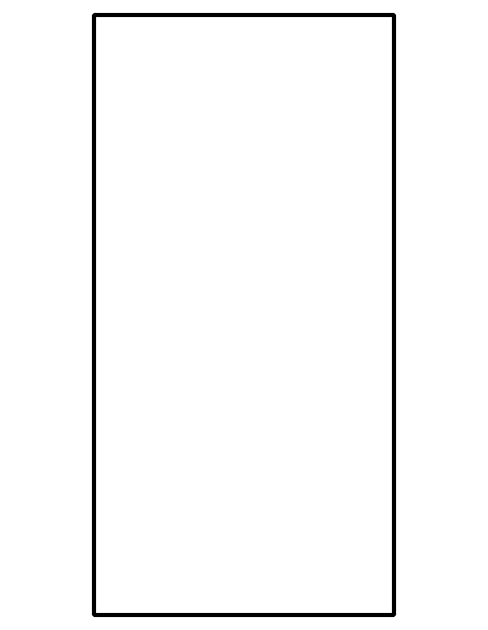 ¿Cuántas filas de cuadrados de igual tamaño hiciste?¿Cuántas columnas de cuadrados de igual tamaño hiciste?Escribe una ecuación que represente el número de cuadrados que hay en el rectángulo.Student ResponsesSample response:The rectangle is split into 4 rows of 2 equal-size squares.4 rows2 columns or Addressing2.G.A.2, 2.OA.C.4Building Towards3.MD.CWarm-up10 minActivity 115 minActivity 220 minLesson Synthesis10 minCool-down5 minAddressing2.G.A.2, 2.OA.C.4